Kochani mam nadzieję, że udało wam się wykonać wszystkie wczorajsze  zadania- trzymałam za Was bardzo mocno kciuki  Dzisiaj wtorek, więc mamy ze sobą tylko dwie lekcje Do startu…..Gotowi….. StartZaczynamy Wtorek 19.05.2020r. Temat: Między nami w domu. EDUKACJA POLONISTYCZNO-SPOŁECZNA.Zadanie 1.Elementarz odkrywców Podręcznik cz.4 strona 30-31 (niebieska papuga)Przeczytaj tekst Joanny Papuzińskiej „Jak nasza mama zreperowała księżyc”.  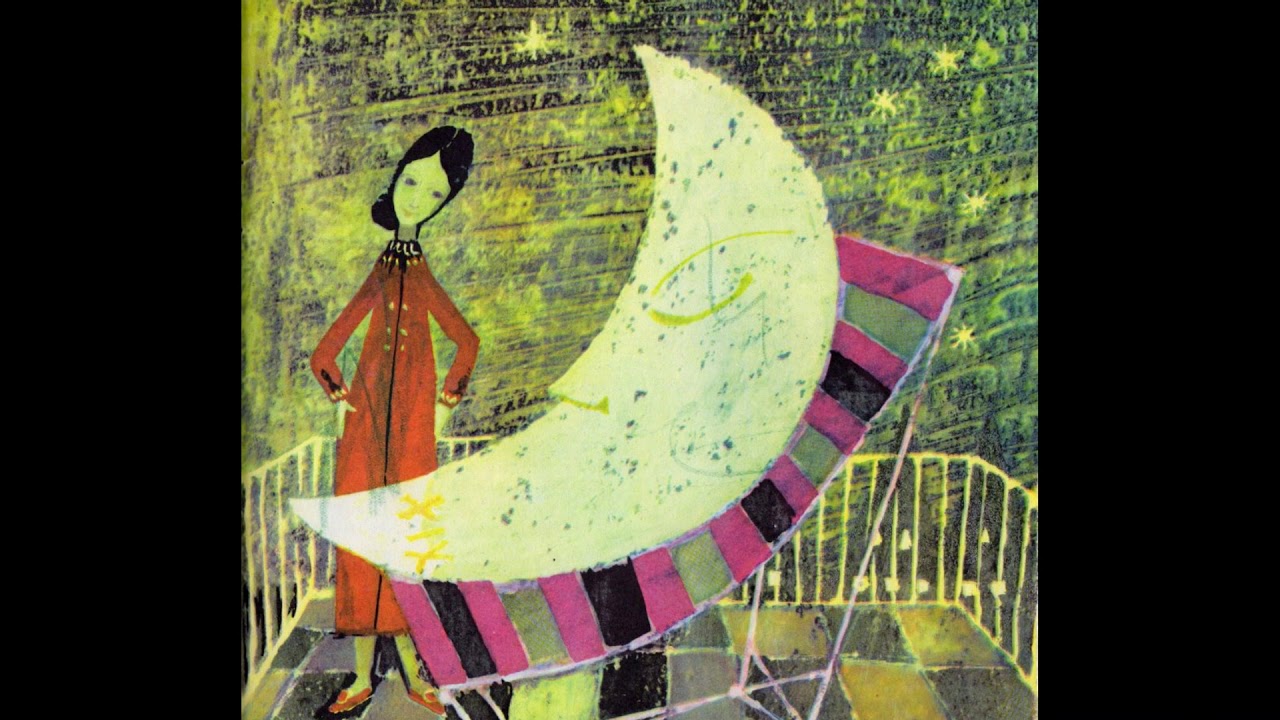 Zadanie 2.Odpwiedz na pytania:Kto jest bohaterem opowiadania?O jakiej porze to się dzieje?Co obudziło mamę w nocy?Dlaczego księżyc miał odłamany rożek?Jak mama pomogła księżycowi?Jak myślisz czy ta historia jest prawdziwa czy zmyślona? Dlaczego tak uważasz?Podaj przykłady sytuacji, w których twoja mama pomogła tobie lub komuś z domowników.Zadanie 3.Zeszyt ćwiczeń (biała papuga) strona 31Wykonaj zadania 1,2 strona 31EDUKACJA SPOŁECZNAZadanie 1.Nazwij członków rodziny.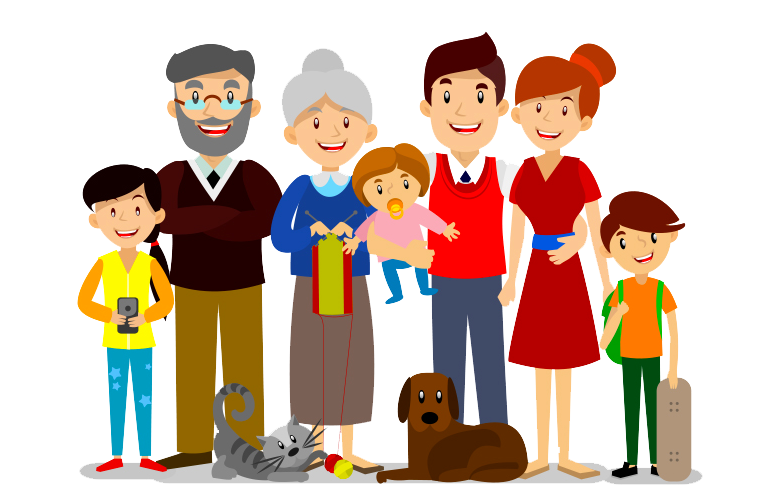 Zadanie 2.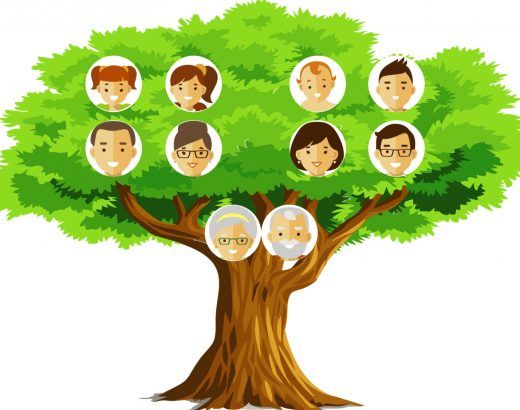 ZAPAMIĘTAJ !Drzewo genealogiczne – potoczna nazwa tablicy potomków, sporządzonego dla danej osoby.Odpowiedz na pytania:Kto w Twojej rodzinie jest najstarszy?Kto w Twojej rodzinie jest najmłodszy? 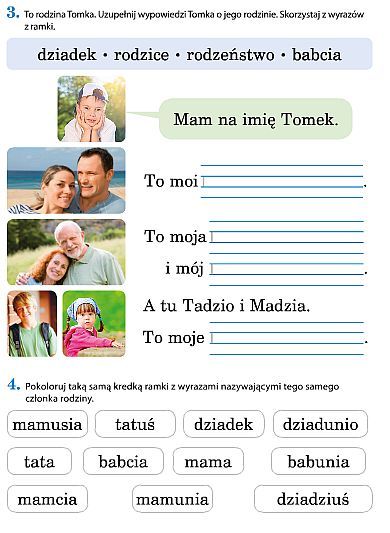 Zadanie 3.Zeszyt ćwiczeń (biała papuga) strona 32Wykonaj zadanie 3 strona 32.Zadanie 4.Co to jest „Rodzina wyrazów”? Rodzina wyrazów – grupa wyrazów mających wspólny rdzeń, czyli wywodzących się od jednego wyrazu podstawowego.Taką grupą jest np.: dom, domowy, domownik, przydomowy, udomowiony, domek, domeczek, domostwo, bezdomny, podomka, domofon. Rdzeniem w tym wypadku jest wyraz dom.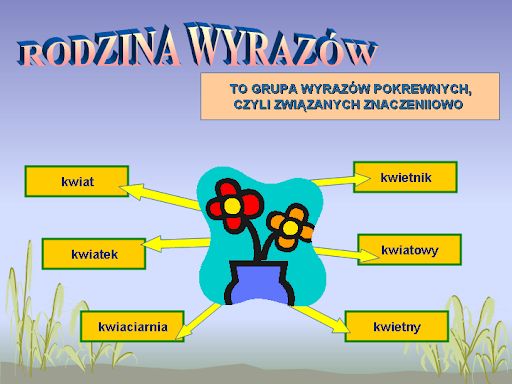 Zadanie 5.Zeszyt ćwiczeń (biała papuga) strona 32Wykonaj zadanie 4 strona 32.BRAWO!!!Kolejny dzień nauki za WamiPozdrawiam Was serdecznieMilena Ruta.Dzisiaj nie ma nic do wysłania